إعلان للصحافة:تخصيص رموز تعريف لمقدمي خدمات الدفع غير المصرفية – الموافقة على تخصيص رموز تعريف لشركة "جي ام تي تك انوفيشن" م.ض. (GMT) وشركة "في تشيك" م.ض. (V-CHECK)يتم تحديد هوية المؤسسات المشاركة في النظام المالي في إسرائيل عن طريق رمز تعريف خاص لكل مؤسسة يتكون من رقمين  (المعروف سابقاً باسم "رمز البنك"). وقد أعلن بنك إسرائيل عن تخصيص رموز تعريف إضافية لشركات التكنولوجيا المالية (FinTech) التي من المفترض أن ترتبط بأنظمة الدفع في إسرائيل.تتماشى هذه الخطوة مع خطوات أخرى يتخذها بنك إسرائيل بهدف فتح الطريق أمام انضمام جهات غير مصرفية لتعزيز المنافسة في سوق المدفوعات، بحيث تتمكن شركات التكنولوجيا المالية من العمل بشكل مباشر ومستقل ضمن أنظمة الدفع الخاضعة للرقابة في إسرائيل، وتقليل الاعتماد على البنوك. يسمح رمز التعريف لشركات التكنولوجيا المالية بتخصيص رقم حساب دفع لزبائنها على غرار رقم الحساب المصرفي في المؤسسات المصرفية. كما يتيح رمز التعريف هذا التعرف على المؤسسات المشاركة في النظام من قبل المؤسسات الأخرى.عوديد سالومي، مدير قسم أنظمة الدفع والتخليص: "من الضروري الاستمرار في ضم لاعبين مختلفين يساهمون في تعزيز النظام الاقتصادي من خلال زيادة المنافسة وتقليل الاحتكار في الأسواق المالية، وتطوير حلول دفع متقدمة ومبتكرة، وتبسيط العمليات التجارية والخدمات، وخفض التكاليف لصالح المستهلكين والمصالح التجارية."فيما يلي رقم رمز التعريف المخصص لهذه الشركات:شركة جي إم تي تيك إنوفيشن م.ض.: 69شركة في تشيك م.ض.: 75בנק ישראלדוברות והסברה כלכלית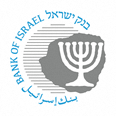 ‏ירושלים,‏ ד' באייר, תשפ"ד‏‏12 מאי, 2024